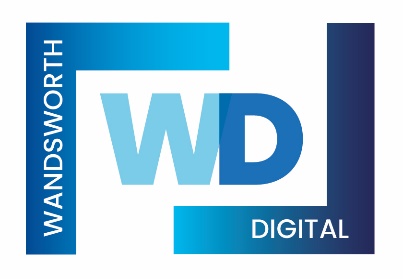 Wandsworth Digital: A directory of support Where local charities, community groups and residents in Wandsworth can get help to lead more digital livesLast updated: 12th April 2022Contact To help us update this list please contact: Aaron Barbour aaron@klsettlement.org.uk 020 7223 2845 Why this directory? What follows is a list of where to get support, help, training, funding etc. for anything digital in the London Borough of Wandsworth (and beyond). This is not a comprehensive list and we’re sure it will go out of date fast (as all lists do!). Let us know if we should be adding/editing this list. And… if in doubt use ‘Google’ for your own searches. We hope it helps. Let us know how you get on. If you need anything, please get in touch. *This is not a comprehensive list – please help us build this list by telling us what we’ve missed*Devices You could buy your own device and software to distribute within the local community, with support from charitable trusts and individual donors etc. (see below for a list of possible funders). Otherwise, you’re going to have to go down the donation route: Devices (donated items that are usual used, refurbished and then distributed in the community) Device donation schemes in London (a list of schemes across the capital) https://www.london.gov.uk/coronavirus/volunteer-and-donate/device-donation-schemePower to Connect (Wandsworth) https://www.powertoconnect.co.uk/ Keep Kids Connected (Wandsworth) (Part of Dons Local Action Group) https://www.keepkidsconnected.co.uk/ Clear Community Web (Lambeth, Southwark, Croydon only) https://clearcommunityweb.co.uk/ Community laptops (national) https://www.communitylaptops.co.uk/aboutComputer Aid (national) https://www.computeraid.org/get-computers Hubbub Foundation (national) https://www.hubbub.org.uk/communitycallingLittle Lives UK (national) https://www.littlelives.org.uk/Ready Tech Go (London) https://www.readytechgo.org/donate-a-deviceSocialBox.biz (national) https://www.socialbox.biz/digital-inclusion/ The Restart Project (national) https://therestartproject.org/unwanted/Three reconnected (national) https://www.three.co.uk/reconnectedIT for Charities (national) https://itforcharities.co.uk/it-services/recycled-pcs/ Computers for Charities (national) https://www.computersforcharities.org/lowcost Software Charity Digital https://charitydigital.org.uk/ help other charities #BeMoreDigital through inspiring content, access to the UK's only discounted and donated technology platform, and connection to the best digital talent in the sector. They have loads of amazing offers, training, support and more! Wikipedia – list of free and open-source software https://en.wikipedia.org/wiki/List_of_free_and_open-source_software_organizations Microsoft Office 365 (free for non-profits) https://www.microsoft.com/en-us/nonprofits/microsoft-365 Connectivity / Data Connectivity / Data / Broadband National Databank – free sims and data https://www.goodthingsfoundation.org/databank/Money Saving Expert – advice and best deals for data https://www.moneysavingexpert.com/ Find best deals for broadband in your area https://www.broadbandgenie.co.uk/broadband/in/my-areaConnectivity Hardware / Wi-Fi GetBox which provides low-cost, secure and rapidly deployable Wi-Fi to disconnected communities. This is at an initial cost of £225 plus £15-20 a month for data. With the use of smaller transition radios this can give free Wi-Fi to 30 families. https://www.janga.la/ Training Digital Training for Residents (Wandsworth) South Thames College https://stcg.ac.uk/south-thames-college Wandsworth Council Lifelong Learning https://www.wandsworthlifelonglearning.org.uk/ Learn my way (introduction to using a computer and apps – recommended) https://www.goodthingsfoundation.org/learn/learn-my-way/Skills for Life Network https://www.skillsforlifenetwork.com/There are lots of online courses available too (google it) Also contact the following charities in Wandsworth offering digital training and support: Age UK Wandsworth – support through their DigiPals service which offers drop-in digital support for older people in local libraries and sheltered accommodation.     Community Drug and Alcohol Recovery Service (CDARS) – supporting clients with IT equipment, data and remote one-to-one training.Elays Network – digital training and support offered to local older people – primarily aimed at the Somali community in Wandsworth. 
The Furzedown Project – supporting older people with broadband and phone data packages and Zoom enabled i-Pads.  Katherine Low Settlement –  digital training and support offered through our Elders programme, ESOL (English) classes for adults, and our Love to Learn education team with refugee children and young people.  Power to Connect – provide free refurbished devices and digital skills training Digital Training for Organisations (join their mailing lists for regular updates) Charity Digital https://charitydigital.org.uk/ (loads of free resources and training) We Are Digital https://www.we-are-digital.co.uk/ Digital Inclusion Evaluation Toolkit https://www.gov.uk/government/publications/digital-inclusion-evaluation-toolkitThe FSI https://www.thefsi.org/ Media Trust https://mediatrust.org/ Safety online NSPCC https://www.nspcc.org.uk/keeping-children-safe/online-safety/ Think U Know https://www.thinkuknow.co.uk/ (aimed at children of different age groups) UK Council for Internet Safety https://www.gov.uk/government/organisations/uk-council-for-internet-safety Support Support for charities and community organisations Charity Digital https://charitydigital.org.uk/ CAST https://www.wearecast.org.uk/ LOTI https://loti.london/projects/diip/AbilityNet https://www.abilitynet.org.uk/  Google for non-profits https://www.google.com/nonprofits/ Volunteers offering tech support CITA (IT volunteers) https://www.cita.org.uk/ Media Trust https://mediatrust.org/ Donate Code (designer & developer volunteer network) https://www.donatecode.com/about/ Founders & Coders https://www.foundersandcoders.com/ Volunteers offering support specific to Covid-19 and beyond Digital Boost https://www.digitalboost.org.uk/ Covid Tech Support https://covidtechsupport.com/find-tech-talent/ Digital Candle https://www.digitalcandle.org.uk/ Support for Individuals during Covid-19 Citizens Online https://www.citizensonline.org.uk/coronavirus-support-resources/ Information Information platforms LOTI https://loti.london/projects/diip/Croydon/Leeds Digital Inclusion Toolkit https://digitalinclusionkit.org/ Tech for Good CAST https://github.com/TechforgoodCAST/awesome-techforgood Digital Maturity Frameworks overview (amazing list of 57 digital tools) https://airtable.com/shrPu7tPawOcuX89g/tblO1WdDpeHRF3jdW NCVO – Digital and Technology (various) https://beta.ncvo.org.uk/digital-technology/ Reports on various digital inclusion issues i. Statistics Office of National Statistics ONS - exploring the digital divideOffice of National Statistics ONS survey of internet usersThe Great British of Geography of Internet Use and EngagementInternet Users map OfCom Ofcom adult media use reportLloyds Lloyd's consumer digital indexTech Partnership Tech Partnership's heat mapGood Things Foundation Digital Nation 2019 - Good Things Foundation infographicGood Things Foundation Digital Nation 2020 - Good Things Foundation infographicGood Things Foundation Good Things Foundation digital inclusion report during coronavirusGood Things Foundation Good Things Foundation Blueprint for a 100% Digitally Included UKii. Government – Central Essential Skills Framework https://www.gov.uk/government/publications/essential-digital-skills-framework Government Digital Inclusion Strategy (2014) https://www.gov.uk/government/publications/government-digital-inclusion-strategy/government-digital-inclusion-strategy NHS Digital https://digital.nhs.uk/about-nhs-digital/our-work/digital-inclusion iii. Government – Local Leeds (100% Digital) https://democracy.leeds.gov.uk/documents/s199910/Recommendation%20tracking%20Digital%20Inclusion%20February%202020%20v4.pdf AND https://democracy.leeds.gov.uk/mgConvert2PDF.aspx?ID=208130Croydon/Leeds Digital Inclusion Toolkit https://digitalinclusionkit.org/  Digital Inclusion Salford https://digitalinclusion.salford.gov.uk/ London Datastore https://data.london.gov.uk/ Data Wand https://www.datawand.info/ (info/data related to all things Wandsworth) iv. Reports The Good Things Foundation https://www.goodthingsfoundation.org/ (lots of resources) Carnegie UK Trust Challenging perceptions of the Digital Native Generation Cumberland Lodge https://www.cumberlandlodge.ac.uk/read-watch-listen/digital-inclusion-bridging-divides-cumberland-lodge-report Nesta https://www.nesta.org.uk/feature/decentralised-futures/ LGA / ADASS https://ipc.brookes.ac.uk/publications/Transforming%20social%20care%20through%20the%20use%20of%20information%20and%20technology%20November%202016.pdf Age UK Digital Inclusion Evidence Review 2018 https://www.ageuk.org.uk/globalassets/age-uk/documents/reports-and-publications/age_uk_digital_inclusion_evidence_review_2018.pdf Digital Inclusion for leaders in Higher Education https://www.jisc.ac.uk/guides/digital-inclusion Digital Inclusion in Mental Health https://amhp.org.uk/digital-inclusion-guide/ Fabian Society Bridging the divide | Fabian Society Weekly/Regular updates and comms For weekly newsletters and updates sign up to these: Charity Digital https://charitydigital.org.uk/ (incl. Charity Digital News) Catalyst https://www.thecatalyst.org.uk/ Civil Society https://www.civilsociety.co.uk/ Funding Funding Databases Charity Excellence - database to find relevant funds https://www.charityexcellence.co.uk/ Wandsworth Voluntary Sector Coordination Service https://wandsworthcarealliance.org.uk/support-for-organisations/resources/funding/ There’s always google! Funds available for Digital work specifically (thanks to Charity Excellence Framework) Bethnall Green Ventures – funding accelerator twice a year that gives out monetary support, mainly to start-ups, using tech to drive social and environmental change.Clothworkers Foundation – will fund IT, including digital/audio visual equipment.DCMS – occasional tech for good grants and support for charities.Eddie and Vanessa George Memorial Fund – grants for IT training for people in Cornwall.Family Fund – computers and tablets for disabled people and their families. Fat Beehive Foundation – grants relating to the use of Information TechnologyGerminate – computers for rural people. Misys Charitable Foundation – public education in communications and IT, and their application in commerce.National Lottery Digital Fund – using digital tools and approaches to support people and communities to thrive.Nesta – large-scale innovation for challenges such as healthcare, public services and infrastructure.Social Tech Trust – previously Nominate, transforming lives with technology.Thomas Wall Trust – up £5,000 towards specific projects or core activities that support literacy, numeracy, digital and additional skills for learning likely to assist employment prospects.  Registered charities, with income under £0.5m pa.WCIT – pro bono support and grants.Please keep your eyes open for funding opportunities for Wandsworth Digital and let us know. Thanks. Funders – Wandsworth funders for charities & community groups (who might fund digital work)  The following local funders offer a range of support to local charities and community groups. Do visit their websites to see if you fit what they’re looking to support. Get in touch with their staff to find out more. Battersea Power Station Foundation – Various local funding, up to £5k fundingBattersea United Charities – Poverty, Education and more, small fundingBig Local SW11 – Various small funding for projects happening in the SW11 postcodeChildhood Trust (good for match funding) – Children living in Poverty in London, up to £50k match-fundingEnable Wandsworth – Sports, health and wellbeing, small fundingGreater London Authority (GLA) – Various fundsLondon Community Foundation – Approx. 13 different funds available to apply for Wandsworth throughout the year (search for Wandsworth)L&Q Foundation – Place Makers Fund up to £10kNational Lottery Community Fund – Various funds (a good place to start your fundraising) including their Awards for All programmeRoehampton Parish Trust – Various, small fundingSir Walter St John’s Educational Charity – Education, up to £5k funding and strategic grants fundingThomas’s Schools Foundation – Education, small fundingThrale Almshouse & Relief in Need charity – Small grants programme (Tooting, Balham and more)Veolia Trust – Capital fundingWandsworth CCG (Clinical Commissioning Group) – Community Grant SchemeWandsworth Council – Various funds incl. Grant Fund, Local Fund, Youth Opportunity FundWandsworth Oasis – AIDS/HIV fundingWestern Riverside Environmental Fund – Environmental & capital fundingWimbledon Foundation Community Fund – various, up to £10k fundingContact Help us improve this list We hope you’ve found this helpful. Please tell us how to improve this list with what we’ve missed or forgotten. Thanks. ContactAaron Barbour aaron@klsettlement.org.uk 020 7223 2845 